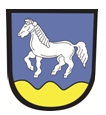 Zápisz XII. zasedání Zastupitelstva obce Střítež konaného dne 16.12.2015Zahájení zasedání zastupitelstvaZasedání zastupitelstva obce Střítež bylo zahájeno v 17.00 hod starostou obce p. Miroslavem Jaworkem (dále jen starosta)Jednání se účastní 8 zastupitelů obce, 1 člen omluven –  p. Kocyan Viz. Prezenční listina – příloha č. 1Prezenční listina občané – příloha č. 2Schválení programuStarosta přednesl program zasedání, který byl řádně vyvěšen na úřední desce OÚ. Program:ZahájeníSchválení programuVolba návrhové komise a ověřovatelů zápisuKontrola usnesení z minulého zasedáníVI. úprava rozpočtuRozpočet na rok 2016OZV č. 2/2015 o místním poplatku za provoz systému shromažďování, sběru, přepravy, třídění, využívání a odstraňování komunálního odpaduOZV č. 3/2015 o místních poplatcích Schválení zimní údržby Schválení strategického plánu rozvoje obce Schválení ceny pitné vody Schválení prodeje pozemků Různé Diskuse ZávěrPříloha č. 3Návrh usnesení:ZO schvaluje program XII. zasedání ZO.Výsledek hlasování: 8 proUsnesení č.  12/179 bylo schváleno.Volba ověřovatelů zápisuZapisovatelkou byla určena Jiřina Bujoková a ověřovateli zápisu Marie Pyszková a Ing. Jan Baron.Návrh usnesení:Zastupitelstvo obce Střítež schvaluje složení ověřovatelů zápisu a návrhové komise ve složení Marie Pyszková a Ing. Jan Baron.Výsledek hlasování: 8 proUsnesení č.  12/180 bylo schváleno.Kontrola usneseníusnesení 2/28 jednání pokračuje – převod pozemků od Ředitelství silnic a dálnic ČR, převod pozastaven z důvodu nové legislativy od 1.1.2016usnesení 11/178 – pozemek místní komunikace od p. Klody – budeme v jednání pokračovatVI. Úprava rozpočtuMgr. Kapitanovová přednesla návrh na VI. úpravu rozpočtu – Příjmová část rozpočtu se zvýšila o 1.985.686,05 KčVýdajová část rozpočtu se zvýšila o 1.985.686,05 Kč Financování 0,- Kč  V příjmové části se zvýšily příjmy jak daňové, tak nedaňové příjmy celkem o 1.985.686,05 Kč.Na straně výdajů došlo k rozpuštění této částky do výdajů.  V poslední úpravě rozpočtu se navýší položka financování a v případě potřeby bude možno čerpat ze zůstatku z minulých let. Návrh rozpočtu na rok 2016 je sestaven jako vyrovnaný.Příloha č. 4 		Návrh usnesení:ZO schvaluje VI. Změnu rozpočtu obce Střítež za rok 2015.Výsledek hlasování: 8 proUsnesení č.  12/181 bylo schváleno.Rozpočet na rok 2016Mgr. Kapitanovová informovala, že finanční výbor projednal dne 7.12.2015 návrh rozpočtu na rok 2016 – byl řádně vyvěšen a zveřejněn k připomínkování. Rozpočet byl sestaven jako vyrovnaný, počítá s objemem financí ve výši 11.634.609,-- Kč.P. Plekanec namítá, že nedostal návrh rozpočtu v elektronické podobě. Mgr. Kapitanovová připomněla, že je možné si tuto informaci najít na webu obce. P. starosta žádá o zpětnou vazbu a upozornění, že se taková věc stala, aby se mohla operativně vyřešit a odstranit.Příloha č. 5Návrh usnesení:ZO schvaluje Rozpočet obce Střítež na rok 2016. Výsledek hlasování: 6 pro, 0 proti, 2 se zdrželi hlasování – P. Plekanec, Ing. BaronUsnesení č.  12/182 bylo schváleno.OZV č. 2/2015 o místním poplatku za provoz systému shromažďování, sběru, přepravy, třídění, využívání a odstraňování komunálního odpaduVšichni členové ZO měli tento návrh k prostudování v elektronické podobě. P. starosta proto přistoupil rovnou k hlasování. Jediná změna se týká osvobození od poplatku, která vychází ze změny zákona. Nově jsou osvobozeny – dětské domovy, školská zařízení pro výkon ústavní nebo ochranné výchovy, nebo školská zařízení pro preventivně výchovnou péči na základě rozhodnutí soudu nebo smlouvy. Dále fyzické osoby umístěné do zařízení pro děti vyžadující okamžitou pomoc na základě rozhodnutí soudu, na žádost OÚ s rozšířenou působností, zákonného zástupce dítěte nebo nezletilého. Dále fyzická osoba jako nezaopatřené dítě umístěné v domově pro osoby se zdravotním postižením nebo v domově se zdravotním postižením, domově pro seniory, domově se zvláštním režimem nebo chráněném bydlení.Návrh usnesení:ZO schvaluje Obecně závaznou vyhlášku č. 2/2015 o místním poplatku za provoz systému shromažďování, sběru, přepravy, třídění, využívání a odstraňování komunálního odpadu.Výsledek hlasování: 8 proUsnesení č.  12/183 bylo schváleno.OZV č. 3/2015 o místních poplatcích V této vyhlášce dochází pouze ke změně ve výši poplatku ze psů a to z 120,-- Kč na 180,-- Kč ročně. V poslední době se množí řešení problémů s odchytem toulavých psů, odchyt a veterinární péče.P. starosta apeluje na majitele psů, aby psi byli označeni známkou. Je potom snazší dohledat majitele a vrátit pejska majiteli. Pokud pes známku ztratí, má se majitel obrátit na OÚ o vydání nové.Návrh usnesení:ZO schvaluje Obecně závaznou vyhlášku č. 3/2015 o místních poplatcích. (Zvýšení poplatku za psa na 180,-- Kč/rok.)Výsledek hlasování: 8 proUsnesení č.  12/184 bylo schváleno.Schválení zimní údržbySmlouvy byly uzavřeny do konce roku 2015. Z tohoto důvodu p. starosta znovu oslovil p. Chlebka  a p. Zawadzského, aby zaslali své cenové nabídky na plužení sněhu na rok 2016. Obě nabídky jsou ve výši 580,- Kč s DPH/hod. ZO pověřuje starostu obce k uzavření těchto smluv i pro rok 2016.Návrh usnesení:ZO schvaluje pro údržbu místních komunikací v roce 2016 p. Miroslava Chlebka a p. Mariana Zawadzkého. Cena za hodinu práce se stanovuje na 580,- Kč s DPH/hod. ZO pověřuje starostu obce podpisem smlouvy.Výsledek hlasování: 8 proUsnesení č.  12/185 bylo schváleno.Schválení strategického plánu rozvoje obcePracovní skupina se sešla 10.12.2015 a následně v tentýž den byl plán přednesen na pracovní poradě ZO.  Schůzky s ing. Vymětalem se zúčastnili jen 3 členové ZO (Niemczyk, Machálek a ing. Kapitanovová – omluveni byli p. Plekanec a p. Przywara). Byly projednány nejzásadnější články plánu rozvoje. Celý dokument o 92 str. byl zastupitelům přeposlán na email. Plán se zpracovává na dobu do roku 2022. Plán se bude 1x ročně aktualizovat – upravovat. 1x ročně se hodnotí jeho plnění a to do 31.3. V období říjen až listopad se provádí zmíněná aktualizace. SWOT analýzu prováděl MěÚ Třinec. Jsou zde zdůrazněny silné a slabé stránky obce. Je zde zmíněn nízký podíl původních listnatých dřevin, absence zdroje pitné vody.  Za strategický plán rozvoje obce zodpovídá starosta obce, místostarosta a zastupitelstvo obce. Investice jsou rozepsány asi na 4 stránkách.Ing. Baron upozorňuje na str. 66, která je prázdná. Obává se, aby nebylo na tuto stranu později něco připsáno, obecně nebyl spokojen s formou, záplavou neseřazených dat a obecných informací, žádá nápravu. Zajímalo by jej, kolik zastupitelů tak obsáhlý dokument přečetlo v tak krátkém čase jako on, místo účasti na schůzce.P. Siwý – měl k strategickému plánu rozvoje několik připomínek. Apeloval na zastupitele, aby se řádně s dokumentem seznámili a raději jej neschválili, až po provedených úpravách.Zdůrazňuje na souvislost s územním plánem. Jako slabé stránky by měly být uvedeny optimalizace tratě – hluk.P. Plekanec – plán je věcný, konstruktivní, účelový. Dá se podle něj pracovat.Mgr. Kapitanovová – Je to důležitý dokument, závisí od něj např. i přiznávání dotací.Navíc je to opravdu plán, který se aktualizuje a doplňuje.Návrh usnesení:ZO schvaluje Dokument „Strategický plán rozvoje obce Střítež do roku 2022“Zastupitelstvo obce zřizuje: Řídící a realizační složku pro plnění povinností uložených dokumentem „Strategický plán rozvoje obce Střítež do roku 2022“Zastupitelstvo obce jmenuje:členy řídící složky – starosta a místostarostačleny realizační složky – jednotlivé zastupitelé obceZastupitelstvo obce ukládá: Členům řídící a realizační složky plnit činnosti uvedené v kapitole 5.1.1. dokumentu „Strategický plán rozvoje obce Střítež do roku 2022.“Výsledek hlasování:  4 pro – Mgr. Kapitanovová, p. Jaworek, p. Przywara, p. Plekanec; proti 0,4 se zdrželi hlasování – p. Pyszková, p. Niemczyk, ing. Baron, p. MachálekUsnesení č.  12/186 nebylo schváleno.Schválení ceny pitné vodyOd SmVaK Ostrava jsme obdrželi oznámení o ceně pitné vody platné od 1.1.2016, která je stanovena na 40,70 Kč včetně 15% DPH /m3. Tuto cenu stanovuje Obec i pro odběratele napojené na obecní vodovod v oblasti od trafostanice ve směru na Vělopolí ve stejné výši.Návrh usnesení:ZO schvaluje novou cenu vodného s účinností od 1. ledna 2016 ve výši 40,70 Kč za m3.Výsledek hlasování:  7 pro, proti 0, 1 se zdržel hlasování – ing. BaronUsnesení č.  12/187 bylo schváleno. Schválení prodeje pozemkůDruhé výběrové řízení na prodej pozemku bylo uskutečněno dle upřesněných podmínek v záměru obce. Všechny 4 stavební parcely byly úspěšně prodány. Uspokojeny byly požadavky s nejvyšší cenovou nabídkou. S jednotlivými výsledky ZO seznámil přítomné členy starosta obce.Návrh usnesení:ZO schvaluje prodej pozemků u přivaděče a to :p. Lachmannové parc.č. 1112/13 o výměře 1224m2 za 362kč/m2p. Ćmielové parc.č. 1112/14 o výměře 1227m2 za 380kč/m2p. Jačkové parc.č. 1112/15 o výměře 1222m2 za 414kč/m2p. Jurášovi parc.č. 1112/16 o výměře 1227m2 za 357kč/m2a pověřuje starostu obce podpisem smlouvy.Výsledek hlasování:  8 proUsnesení č.  12/188 bylo schváleno. RŮZNÉK 31.12.2015 končí svou práci kronikářky Ing. Silva Kaletová.  Novou kronikářkou má zájem se stát p. Michaela Porvisová.Návrh usnesení:ZO schvaluje s účinností od 1.1.2016 novou kronikářku p. Porvisovou Michaelu.Výsledek hlasování:  8 proUsnesení č.  12/189 bylo schváleno.Nájemné ZUMBA – p. Tomáš Fajgl – p. starosta navrhuje zvýšit nájemné z 200,- na 300,- Kč/hod.  Ve smlouvě bude zdůrazněn úklid prostor a toalet po ukončení každé akce.Návrh usnesení: ZO schvaluje s účinností od 1.1.2016 krátkodobé nájemné na částku 300,-- Kč/hod pro p. Tomáše Fajgla, bytem Komorní Lhotka 410 za nebytové prostory pro cvičení ZUMBY.Výsledek hlasování:  8 proUsnesení č.  12/190 bylo schváleno.Žádost Slezské církve evangelické na bezplatný pronájem sálu a předsálí na jednorázovou akci Národní týden manželství dne 11.2.2016.Návrh usnesení:ZO schvaluje bezúplatný pronájem velkého sálu a předsálí pro Farní sbor slezské církve v Komorní Lhotce  na jednorázovou akci na 11.2.2016.Výsledek hlasování:  8 proUsnesení č.  12/191 bylo schváleno.Pohledávka: neuhrazená elektrická energie Ing. Michala Kapitanova za období 3 let zpětně (2008-2010) vystavených v roce 2011. Částka byla vyčíslena ve výši 66.750,- Kč. Faktury nebyly uhrazeny. Právní stanoviska právníků obou zúčastněných stran.  Tato záležitost byla již několikrát probírána a řešena. Letos jsme ještě požádali jednou o nezávislé právní stanovisko Mgr. Tomalu Martina. Pohledávka je potvrzena jako nevymahatelná. Výsledky šetření policie v minulých letech byly již rovněž se zastupiteli projednány. Na poslední schůzku byl přizván i ing. Piecha. Pracovní schůzky se nezúčastnil ing. Baron a p. Kocyan.p. Plekanec citoval dopis viz. Příloha č. 6. Došlo rovněž k pochybení, že nebyl JUDr. Bockem vydán platební rozkaz na neuhrazené faktury. Navrhuje zrušit smlouvu s právníkem. Soudně vymáhat neuhrazenou pohledávku.p. Kapitanovová - Při zjištění tohoto nedostatku p. Plekancem se měly dle zákona vystavit zpětně za poslední 3 roky, což se neudělalo. Následně byly vystaveny faktury novým zastupitelstvem v roce 2011.p. starosta – nájemné p. Kapitanova bylo mnohokrát vyšší než např. nyní platí firma TRINISTAV s.r.o., která provozuje stejnou činnost ve stejných prostorách. p. strarosta tedy navrhl k tomuto bodu 2 usnesení.Návrh usnesení:ZO schvaluje, aby právní zástupce JUDr. Bocek jménem obce zpracoval trestní oznámení na Ing. Michala Kapitanova.Výsledek hlasování: 1 pro – Plekanec, proti 4 – Pyszková, Mgr. Kapitanovová, Machálek,  Niemczyk; zdrželi se hlasování 3 – Jaworek, Przyvara, Ing. BaronUsnesení č. 12/192 nebylo schváleno.Návrh usnesení:ZO schvaluje vyřazení pohledávky ve výši 66 750,- Kč za spotřebovanou elektrickou energii v letech 2008-2010 (Ing. Kapitanov Michal, Střítež 129) z důvodů:promlčení v obecné tříleté lhůtě dle občanského zákoníkunedobytnost na základě tří právních stanovisekVýsledek hlasování:  6 pro, proti 1 – Plekanec, zdržel se hlasování 1 - NiemczykUsnesení č.  12/193 bylo schváleno.Energie pod kontrolou, o. p. s., Brněnská 3883/48, 695 01 Hodonín – je správcem všech našich odběrných míst elektrické energie a plynu. Od dodavatele elektrické energie Amper Market jsme se dověděli, že zálohy, které platíme Energii pod kontrolou neplatí tomuto dodavateli. Celá záležitost se řeší i v médiích, protože postižených je opravdu velmi mnoho. Mezi nimi je i Základní škola Střítež. Čímž jsme se všichni zmiňovaní stali z pohledu dodavatele neplatiči. Oslovili jsme společně s Obcí Komorní Lhotka, Horní Tošanovice a Řeka našeho právního zástupce p. JUDr. Bocka, aby nás zatupoval v celé záležitosti. V současné době je asi nejschůdnější cesta komunikovat s dodavatelem Amper market, platba dalších záloh do soudní úschovy, tříměsíční výpověď prostředníkovi EPK a v té době udělat výběrové řízení na nového dodavatele. Záruku státu má nyní ČEZ, E-on, PRE.Návrh usnesení:ZO schvaluje výpověď Smlouvy o energetickém poradenství a správě odběrných míst a odběrných zařízení pro spotřebu elektrické energie a zemního plynu mezi firmou EPK, Brněnská 3883/48, Hodonín a obcí Střítež.Výsledek hlasování:  8 proUsnesení č.  12/194 bylo schváleno.Návrh usnesení:ZO schvaluje a pověřuje p. starostu Jaworka  vyhlášením výběrového řízení na nového dodavatele elektrické energie a plynu.Výsledek hlasování : 8 proUsnesení č. 12/195 bylo schváleno.Dočasné zřízení sjezdu a příjezdu k bytovce čp. 240 – náhradní příjezd bude řešen pod zahrádkami. Máme návrh Smlouvy o výpůjčce části pozemku s ŘSD Praha.  Máme doložit i územní souhlas ke stavbě.  Byli jsme však na MěÚ v Třinci a bylo nám sděleno, že do 300 m2 není územní souhlas potřebný.P. Plekanec navrhl zřízení věcného břemene na místní komunikaci od p. Klody – pokud není možná dohoda s p. Klodou, řešit zřízení věcného břemene soudní cestou.Návrh usnesení:ZO schvaluje Smlouvu o výpůjčce části pozemku mezi ŘSD, Praha – Nusle a obcí Střítež o umístění stavby „Dočasný sjezd na parc.č. 1207/16 v k.ú. Střítež“ a pověřuje starostu podpisem smlouvy.Výsledek hlasování: 8 proUsnesení č. 12/196 bylo schváleno.Návrh usnesení:ZO pověřuje starostu obce, aby v součinnosti s právním zástupcem obce podali žádost na vydání věcného břemene na příjezdovou komunikaci par. č. 85 – MK 5 soudní cestou.Výsledek hlasování: 8 proUsnesení č. 12/197 bylo schválenoŽádost o poskytnutí hutního materiálu p. Škuta Alois a p. Motyka Jan na výstavbu příjezdové účelové komutace. Strusku by si odvezli na vlastní náklady. Obec tento materiál získala darem od TŽ, a.s. na opravu a výstavbu místních komunikací ve vlastnictví obce. Výstavbu komunikace provádí p. Škuta na své náklady a pak tuto komunikaci odprodá nebo převede do správy obce. Starosta se domnívá, že veškeré komunikace v obci by měly být obecní.Návrh usnesení:ZO schvaluje Žádost o poskytnutí hutního materiálu na výstavbu příjezdové účelové komunikace, par. č. 585/25,  585/26 p. Škuty Aloise, bytem Dolní Tošanovice.Výsledek hlasování: 0 pro, 4 proti , 3 se zdrželi hlasování Jaworek, Mgr. Kapitanovová, Ing. BaronUsnesení č. 12/198 nebylo schváleno.Prodej dřeva jasanu – průměrná cena dle ČSÚ činí 1.123,- Kč /bez DPH. Celková navržená cena jelikož nejsme plátci DPH je navržena na 1359,00 Kč m3.P. Plekanec si myslí, že cena je příliš vysokáP. Machálek – jednalo se o velice starý strom. Dřevo je možno použít i na jiný účel než na topení.Návrh usnesení:ZO schvaluje a pověřuje p. starostu vyhlásit Záměr na odporodej dřeva (Jasan ztepilý – od trati)  ve výši minimálně 1359,- Kč za m3.Výsledek hlasování: 8 proUsnesení č. 12/199 bylo schváleno.Smlouva o poskytnutí daňového a účetního poradenství s Ing. Jiřím Turoňem – na zpracování a podání daňového přiznání za obec, poradenství, zpracování písemných stanovisek, pomoc při aplikaci zákona o finanční kontrole – roční poplatek 15 tis. Kč bez DPH.Návrh usnesení:ZO schvaluje Smlouvu o poskytnutí daňového a účetního poradentství mezi obcí Střítež a Ing. Jiřím Turoněm, Palackého 689/2,  Havířov–Město  - 15 tis.Kč bez DPH a pověřuje starostu podpisem smlouvy.Výsledek hlasování: 7 pro, 1 se zdržel hlasování – ing. BaronUsnesení č. 12/200 bylo schváleno. Tepelné čerpadlo ROBUR GAHAP A HT S1  + Kondenzační kotel AY – má  záruku 2 roky. Pokud uzavřeme servisní smlouvu doba záruky bude prodloužena na 5 let. Dále budou zajištěny pravidelné roční prohlídky, monitoring provozu, zajištění servisu. V nejnižší základní sazbě by se jednalo o služby ve výši 8270,- Kč, v případě potřeby je možno rozsah prací rozšířit do výše asi 11.870,- Kč, Konečná dojednaná částka je 9595,00 Kč včetně DPH.Návrh usnesení:ZO schvaluje smlouvu mezi Robur, s.r.o., Macová 4, Brno-Ivanovice a obcí Střítež na „Servisní a dohledové služby pro tepelná čerpadla a kondenzační kotle Robur“ za roční poplatek 9595,00 Kč včetně DPH a pověřuje starostu podpisem smlouvy.Výsledek hlasování: 8 proUsnesení č. 12/201 bylo schváleno. Úhrada nákladů za odpady v roce 2016 – pro příští rok máme opět možnost uhradit firmě Nehlsen zálohu ve výši 720 tis. Kč včetně DPH jako v roce 2015, tím můžeme využít 8% slevy.Návrh usnesení:ZO schvaluje uhrazení zálohové faktury na Provoz systému shromažďování, sběru, přepravy, třídění, využívání a odstraňování komunálních odpadů pro rok 2016 ve výši 720 tis. Kč včetně DPH?Výsledek hlasování: 7 pro, 1 se zdržel hlasování – ing. BaronUsnesení č. 12/202 bylo schváleno. Smlouva o zřízení služebnosti – vodovodní přípojka – pro novostavbu Romana a Sylvie Milichových.Návrh usnesení:ZO schvaluje Smlouvu o zřízení služebnosti mezi obcí Střítež a Milichem Romanem  a Sylvií,  Třinec - Lyžbice, Chopinova 445  - na inženýrské sítě - vodovodní přípojka,  na pozemku parc. č. 1182 a pověřuje starostu podpisem smlouvy.Výsledek hlasování: 8 proUsnesení č. 12/203 bylo schváleno. Starosta obce navrhuje zvýšení odměny správci KD p. Lipowskému  - čtvrtletně od 1.1.2016 ve výši 5000,- KčNávrh usnesení:ZO schvaluje výši odměny p. Lipowskému za správcovství KD ve výši 5000,- Kč/čtvrletí od 1.1.2016.Výsledek hlasování: 7 pro, 1 se zdržel hlasování – ing. BaronUsnesení č. 12/204 bylo schváleno. Informace starosty obceObec Ropice – výstavba vodovodního řádu – možnost spolufinancování vodovodního řádu a napojení RD p. Ściskaly, Galandžára a Michalika. Sami tuto akci z dotace nemůžeme uskutečnit. Dotace jsou poskytovány při počtu 50 napojených domů. Rozpočet akce v Ropici je vyčíslen na tuto akci ve výši 4,6 mil. Kč. Obec hledá sponzory. Ing.Baron upozornil, že obec Ropice ušetřila v minulosti několik mil. napojením se na náš vodovod u p. Spratka a podílela se pouze z 50% na úhradě za výměnu ventilu u p. Oborného, takže by nám to nyní měla vrátit a náš podíl by měl být symbolický.Ve dnech 9. – 10.11. 2015 se uskutečnil dílčí audit provedený MSK  Ostrava k datu 30.9.2015 – nebyly zjištěny chyby a nedostatky.Kotlíkové dotace se rozjíždějí od příštího roku – poskytovatelem je MSK. Vyměňovat se mohou z dotace staré kotle na tuhá paliva za kotel třídy 5, nebo plynový, na peletky, čerpadla (komíny, radiátory). Plynové kotle z dotace nelze vyměnit. Žádosti se budou přijímat od 1.2.2016, max. možno získat zpět 150 tis. Kč. Bližší informace na stránkách Moravskoslezského kraje. Poradenství může poskytnout p. Przywara Marek.Budova nádraží ČD - možnost prodeje včetně pozemku - probíhá ověřování možnosti prodeje majetku ČR. Po projednání postradatelnosti bude obci zasláno souhrnné stanovisko k prodeji. Závěrečné řízení by pak proběhlo se SŽDC.Na žádost správce KD p. Lipowského se rozšiřuje bod č. 8 v předávacím protokolu. Při pronájmu prostor KD je nájemce povinen uvést prostory do původního stavu (provést úklid včetně toalet).Návrh usnesení:ZO schvaluje změnu předávacího protokolu o pronájmu KD s účinnosti od 17.12.2015.Výsledek hlasování: 8 proUsnesení č. 12/205 bylo schváleno. DISKUSE- p. Lipovski – navrhuje zrušit všechny tuje podél plotu na evangelickém hřbitově, provést výsadbu a udržovat na úroveň plotu, aby neničily náhrobky.- p. starosta informuje, že budou dotace na malé sakrální stavby, pokusíme se opravit na evangelickém hřbitově kříž a chodník.  Z revitalizací hřbitova se počítá.- Ing. Baron připomněl aby se v budoucnu nezapomnělo na chybějící souběžný chodník na evangelickém hřbitově z jižní strany, tj. od studny po jižní roh kaple.- Mgr. Kapitanovová – proběhla kontrola odměn a mzdových listů – nebyly shledány nedostatky. Proběhla velmi pěkná kulturní akce – Adventní koncert s prodejním jarmarkem. Navrhuje, aby se taková akce konala v sobotu nebo neděli. Možná větší účast. Mohlo by se zavést i rozsvěcování vánočního stromku.- p. Siwý – nádraží prohlásit za kulturní památku. Starosta sděluje, že žádost byla zamítnuta.- p. Košut – dle jeho názoru jsou značky na parkoviště u evangelické kaple umístěny špatně. Nikdo je nedodržuje. P. starosta – značky byly navrženy již v projektu stavby a byly schváleny Policií ČR. - místostarosta Machálek – bočnice k pluhu – příští týden se bude firma zabývat jejich řešením.- p. starosta – obdrželi jsme pro celé ZO vánoční pohled od manželů Berounských s přáním prožití klidných a spokojených Vánoc a do Nového roku hodně zdraví a úspěchů. Jako dovětek děkují za hezký kalendář.ZávěrStarosta obce poděkoval všem přítomným za účast a za celoroční práci všem zastupitelům.  Všem občanům popřál hodně štěstí, zdraví, Božího požehnání a pevné vykročení do roku 2016. Jednání zastupitelstva obce ukončil ve 20.35 hod.Přílohy zápisu:Prezenční listina zastupiteléPrezenční listina občanéZveřejněná informace o konání ZOÚprava rozpočtu č. VI.Rozpočet na rok 2016Dopis p. Plekance - ČSSDZápis byl vyhotoven dne:  21.12.2015Zapsala: Bujoková JiřinaOvěřovatelé zápisu:Pyszková Marie………………………………………………….Ing. Baron Jan …………………………………………………...starostra obce: Miroslav Jaworek………………………………………………